МИНИСТЕРСТВО ТРАНСПОРТА РОССИЙСКОЙ ФЕДЕРАЦИИМИНИСТЕРСТВО ТРАНСПОРТА РОССИЙСКОЙ ФЕДЕРАЦИИМИНИСТЕРСТВО ТРАНСПОРТА РОССИЙСКОЙ ФЕДЕРАЦИИМИНИСТЕРСТВО ТРАНСПОРТА РОССИЙСКОЙ ФЕДЕРАЦИИМИНИСТЕРСТВО ТРАНСПОРТА РОССИЙСКОЙ ФЕДЕРАЦИИМИНИСТЕРСТВО ТРАНСПОРТА РОССИЙСКОЙ ФЕДЕРАЦИИМИНИСТЕРСТВО ТРАНСПОРТА РОССИЙСКОЙ ФЕДЕРАЦИИМИНИСТЕРСТВО ТРАНСПОРТА РОССИЙСКОЙ ФЕДЕРАЦИИМИНИСТЕРСТВО ТРАНСПОРТА РОССИЙСКОЙ ФЕДЕРАЦИИМИНИСТЕРСТВО ТРАНСПОРТА РОССИЙСКОЙ ФЕДЕРАЦИИФедеральное агентство железнодорожного транспортаФедеральное агентство железнодорожного транспортаФедеральное агентство железнодорожного транспортаФедеральное агентство железнодорожного транспортаФедеральное агентство железнодорожного транспортаФедеральное агентство железнодорожного транспортаФедеральное агентство железнодорожного транспортаФедеральное агентство железнодорожного транспортаФедеральное агентство железнодорожного транспортаФедеральное агентство железнодорожного транспортаФедеральное государственное бюджетное образовательное учреждениевысшего образования"Дальневосточный государственный университет путей сообщения"(ДВГУПС)Федеральное государственное бюджетное образовательное учреждениевысшего образования"Дальневосточный государственный университет путей сообщения"(ДВГУПС)Федеральное государственное бюджетное образовательное учреждениевысшего образования"Дальневосточный государственный университет путей сообщения"(ДВГУПС)Федеральное государственное бюджетное образовательное учреждениевысшего образования"Дальневосточный государственный университет путей сообщения"(ДВГУПС)Федеральное государственное бюджетное образовательное учреждениевысшего образования"Дальневосточный государственный университет путей сообщения"(ДВГУПС)Федеральное государственное бюджетное образовательное учреждениевысшего образования"Дальневосточный государственный университет путей сообщения"(ДВГУПС)Федеральное государственное бюджетное образовательное учреждениевысшего образования"Дальневосточный государственный университет путей сообщения"(ДВГУПС)Федеральное государственное бюджетное образовательное учреждениевысшего образования"Дальневосточный государственный университет путей сообщения"(ДВГУПС)Федеральное государственное бюджетное образовательное учреждениевысшего образования"Дальневосточный государственный университет путей сообщения"(ДВГУПС)Федеральное государственное бюджетное образовательное учреждениевысшего образования"Дальневосточный государственный университет путей сообщения"(ДВГУПС)Байкало-Амурский институт железнодорожного транспорта - филиал федерального государственного бюджетного образовательного учреждения высшего образования «Дальневосточный государственный университет путей сообщения» в г. ТындеБайкало-Амурский институт железнодорожного транспорта - филиал федерального государственного бюджетного образовательного учреждения высшего образования «Дальневосточный государственный университет путей сообщения» в г. ТындеБайкало-Амурский институт железнодорожного транспорта - филиал федерального государственного бюджетного образовательного учреждения высшего образования «Дальневосточный государственный университет путей сообщения» в г. ТындеБайкало-Амурский институт железнодорожного транспорта - филиал федерального государственного бюджетного образовательного учреждения высшего образования «Дальневосточный государственный университет путей сообщения» в г. ТындеБайкало-Амурский институт железнодорожного транспорта - филиал федерального государственного бюджетного образовательного учреждения высшего образования «Дальневосточный государственный университет путей сообщения» в г. ТындеБайкало-Амурский институт железнодорожного транспорта - филиал федерального государственного бюджетного образовательного учреждения высшего образования «Дальневосточный государственный университет путей сообщения» в г. ТындеБайкало-Амурский институт железнодорожного транспорта - филиал федерального государственного бюджетного образовательного учреждения высшего образования «Дальневосточный государственный университет путей сообщения» в г. ТындеБайкало-Амурский институт железнодорожного транспорта - филиал федерального государственного бюджетного образовательного учреждения высшего образования «Дальневосточный государственный университет путей сообщения» в г. ТындеБайкало-Амурский институт железнодорожного транспорта - филиал федерального государственного бюджетного образовательного учреждения высшего образования «Дальневосточный государственный университет путей сообщения» в г. ТындеБайкало-Амурский институт железнодорожного транспорта - филиал федерального государственного бюджетного образовательного учреждения высшего образования «Дальневосточный государственный университет путей сообщения» в г. Тынде(БАмИЖТ - филиал ДВГУПС в г. Тынде)(БАмИЖТ - филиал ДВГУПС в г. Тынде)(БАмИЖТ - филиал ДВГУПС в г. Тынде)(БАмИЖТ - филиал ДВГУПС в г. Тынде)(БАмИЖТ - филиал ДВГУПС в г. Тынде)(БАмИЖТ - филиал ДВГУПС в г. Тынде)(БАмИЖТ - филиал ДВГУПС в г. Тынде)(БАмИЖТ - филиал ДВГУПС в г. Тынде)(БАмИЖТ - филиал ДВГУПС в г. Тынде)(БАмИЖТ - филиал ДВГУПС в г. Тынде)УТВЕРЖДАЮУТВЕРЖДАЮУТВЕРЖДАЮУТВЕРЖДАЮДиректорИИФОИИФОИИФО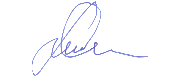 Тепляков А.Н.Тепляков А.Н.26.04.202326.04.202326.04.2023РАБОЧАЯ ПРОГРАММА ПРАКТИКИРАБОЧАЯ ПРОГРАММА ПРАКТИКИРАБОЧАЯ ПРОГРАММА ПРАКТИКИРАБОЧАЯ ПРОГРАММА ПРАКТИКИРАБОЧАЯ ПРОГРАММА ПРАКТИКИРАБОЧАЯ ПРОГРАММА ПРАКТИКИРАБОЧАЯ ПРОГРАММА ПРАКТИКИРАБОЧАЯ ПРОГРАММА ПРАКТИКИРАБОЧАЯ ПРОГРАММА ПРАКТИКИРАБОЧАЯ ПРОГРАММА ПРАКТИКИЭлектромонтажная практикаЭлектромонтажная практикаЭлектромонтажная практикаЭлектромонтажная практикаЭлектромонтажная практикаЭлектромонтажная практикаЭлектромонтажная практикаЭлектромонтажная практикаЭлектромонтажная практикаЭлектромонтажная практикадля специальности 23.05.03 Подвижной состав железных дорогдля специальности 23.05.03 Подвижной состав железных дорогдля специальности 23.05.03 Подвижной состав железных дорогдля специальности 23.05.03 Подвижной состав железных дорогдля специальности 23.05.03 Подвижной состав железных дорогдля специальности 23.05.03 Подвижной состав железных дорогдля специальности 23.05.03 Подвижной состав железных дорогдля специальности 23.05.03 Подвижной состав железных дорогдля специальности 23.05.03 Подвижной состав железных дорогдля специальности 23.05.03 Подвижной состав железных дорогСоставитель(и):Ст.преподаватель, Алфёров Т.Г.Ст.преподаватель, Алфёров Т.Г.Ст.преподаватель, Алфёров Т.Г.Ст.преподаватель, Алфёров Т.Г.Ст.преподаватель, Алфёров Т.Г.Ст.преподаватель, Алфёров Т.Г.Ст.преподаватель, Алфёров Т.Г.Ст.преподаватель, Алфёров Т.Г.Ст.преподаватель, Алфёров Т.Г.Ст.преподаватель, Алфёров Т.Г.Ст.преподаватель, Алфёров Т.Г.Ст.преподаватель, Алфёров Т.Г.Ст.преподаватель, Алфёров Т.Г.Ст.преподаватель, Алфёров Т.Г.Ст.преподаватель, Алфёров Т.Г.Ст.преподаватель, Алфёров Т.Г.Ст.преподаватель, Алфёров Т.Г.Ст.преподаватель, Алфёров Т.Г.Обсуждена на заседании кафедры:Обсуждена на заседании кафедры:Транспорт железных дорогТранспорт железных дорогТранспорт железных дорогТранспорт железных дорогТранспорт железных дорогТранспорт железных дорогТранспорт железных дорогПротокол от 26.04.2023г. № 4Протокол от 26.04.2023г. № 4Протокол от 26.04.2023г. № 4Протокол от 26.04.2023г. № 4Протокол от 26.04.2023г. № 4Протокол от 26.04.2023г. № 4Протокол от 26.04.2023г. № 4Протокол от 26.04.2023г. № 4Протокол от 26.04.2023г. № 4Протокол от 26.04.2023г. № 4Обсуждена на заседании методической комиссииОбсуждена на заседании методической комиссииОбсуждена на заседании методической комиссииОбсуждена на заседании методической комиссииОбсуждена на заседании методической комиссииОбсуждена на заседании методической комиссии по родственным направлениям и специальностям:Обсуждена на заседании методической комиссии по родственным направлениям и специальностям:Обсуждена на заседании методической комиссии по родственным направлениям и специальностям:Обсуждена на заседании методической комиссии по родственным направлениям и специальностям:Обсуждена на заседании методической комиссии по родственным направлениям и специальностям:Обсуждена на заседании методической комиссии по родственным направлениям и специальностям:Обсуждена на заседании методической комиссии по родственным направлениям и специальностям:Обсуждена на заседании методической комиссии по родственным направлениям и специальностям:Обсуждена на заседании методической комиссии по родственным направлениям и специальностям:Обсуждена на заседании методической комиссии по родственным направлениям и специальностям:Протокол от 01.01.1754 г. №Протокол от 01.01.1754 г. №Протокол от 01.01.1754 г. №Протокол от 01.01.1754 г. №Протокол от 01.01.1754 г. №Протокол от 01.01.1754 г. №Протокол от 01.01.1754 г. №Протокол от 01.01.1754 г. №Протокол от 01.01.1754 г. №Протокол от 01.01.1754 г. №Протокол от 01.01.1754 г. №Протокол от 01.01.1754 г. №Протокол от 01.01.1754 г. №Протокол от 01.01.1754 г. №Протокол от 01.01.1754 г. №Протокол от 01.01.1754 г. №Протокол от 01.01.1754 г. №Протокол от 01.01.1754 г. №Протокол от 01.01.1754 г. №Протокол от 01.01.1754 г. №г. Тында2023 г.г. Тында2023 г.г. Тында2023 г.г. Тында2023 г.г. Тында2023 г.г. Тында2023 г.г. Тында2023 г.г. Тында2023 г.г. Тында2023 г.г. Тында2023 г.стр. 2стр. 2Визирование РПД для исполнения в очередном учебном годуВизирование РПД для исполнения в очередном учебном годуВизирование РПД для исполнения в очередном учебном годуПредседатель МК РНСПредседатель МК РНСПредседатель МК РНС__ __________ 2024 г.__ __________ 2024 г.__ __________ 2024 г.Рабочая программа пересмотрена, обсуждена и одобрена дляисполнения в 2024-2025 учебном году на заседании кафедрыРабочая программа пересмотрена, обсуждена и одобрена дляисполнения в 2024-2025 учебном году на заседании кафедрыРабочая программа пересмотрена, обсуждена и одобрена дляисполнения в 2024-2025 учебном году на заседании кафедрыБАмИЖТБАмИЖТБАмИЖТПротокол от  __ __________ 2024 г.  №  __Зав. кафедрой Гашенко С.А.Протокол от  __ __________ 2024 г.  №  __Зав. кафедрой Гашенко С.А.Визирование РПД для исполнения в очередном учебном годуВизирование РПД для исполнения в очередном учебном годуВизирование РПД для исполнения в очередном учебном годуПредседатель МК РНСПредседатель МК РНСПредседатель МК РНС__ __________ 2025 г.__ __________ 2025 г.__ __________ 2025 г.Рабочая программа пересмотрена, обсуждена и одобрена дляисполнения в 2025-2026 учебном году на заседании кафедрыРабочая программа пересмотрена, обсуждена и одобрена дляисполнения в 2025-2026 учебном году на заседании кафедрыРабочая программа пересмотрена, обсуждена и одобрена дляисполнения в 2025-2026 учебном году на заседании кафедрыБАмИЖТБАмИЖТБАмИЖТПротокол от  __ __________ 2025 г.  №  __Зав. кафедрой Гашенко С.А.Протокол от  __ __________ 2025 г.  №  __Зав. кафедрой Гашенко С.А.Визирование РПД для исполнения в очередном учебном годуВизирование РПД для исполнения в очередном учебном годуВизирование РПД для исполнения в очередном учебном годуПредседатель МК РНСПредседатель МК РНСПредседатель МК РНС__ __________ 2026 г.__ __________ 2026 г.__ __________ 2026 г.Рабочая программа пересмотрена, обсуждена и одобрена дляисполнения в 2026-2027 учебном году на заседании кафедрыРабочая программа пересмотрена, обсуждена и одобрена дляисполнения в 2026-2027 учебном году на заседании кафедрыРабочая программа пересмотрена, обсуждена и одобрена дляисполнения в 2026-2027 учебном году на заседании кафедрыБАмИЖТБАмИЖТБАмИЖТПротокол от  __ __________ 2026 г.  №  __Зав. кафедрой Гашенко С.А.Протокол от  __ __________ 2026 г.  №  __Зав. кафедрой Гашенко С.А.Визирование РПД для исполнения в очередном учебном годуВизирование РПД для исполнения в очередном учебном годуВизирование РПД для исполнения в очередном учебном годуПредседатель МК РНСПредседатель МК РНСПредседатель МК РНС__ __________ 2027 г.__ __________ 2027 г.__ __________ 2027 г.Рабочая программа пересмотрена, обсуждена и одобрена дляисполнения в 2027-2028 учебном году на заседании кафедрыРабочая программа пересмотрена, обсуждена и одобрена дляисполнения в 2027-2028 учебном году на заседании кафедрыРабочая программа пересмотрена, обсуждена и одобрена дляисполнения в 2027-2028 учебном году на заседании кафедрыБАмИЖТБАмИЖТБАмИЖТПротокол от  __ __________ 2027 г.  №  __Зав. кафедрой Гашенко С.А.Протокол от  __ __________ 2027 г.  №  __Зав. кафедрой Гашенко С.А.стр. 3стр. 3стр. 3Программа  Электромонтажная практикаПрограмма  Электромонтажная практикаПрограмма  Электромонтажная практикаПрограмма  Электромонтажная практикаПрограмма  Электромонтажная практикаПрограмма  Электромонтажная практикаПрограмма  Электромонтажная практикаПрограмма  Электромонтажная практикаПрограмма  Электромонтажная практикаПрограмма  Электромонтажная практикаПрограмма  Электромонтажная практикаПрограмма  Электромонтажная практикаПрограмма  Электромонтажная практикаПрограмма  Электромонтажная практикаПрограмма  Электромонтажная практикаПрограмма  Электромонтажная практикаразработана в соответствии с ФГОС, утвержденным приказом Министерства образования и науки Российской Федерации от 27.03.2018 № 215разработана в соответствии с ФГОС, утвержденным приказом Министерства образования и науки Российской Федерации от 27.03.2018 № 215разработана в соответствии с ФГОС, утвержденным приказом Министерства образования и науки Российской Федерации от 27.03.2018 № 215разработана в соответствии с ФГОС, утвержденным приказом Министерства образования и науки Российской Федерации от 27.03.2018 № 215разработана в соответствии с ФГОС, утвержденным приказом Министерства образования и науки Российской Федерации от 27.03.2018 № 215разработана в соответствии с ФГОС, утвержденным приказом Министерства образования и науки Российской Федерации от 27.03.2018 № 215разработана в соответствии с ФГОС, утвержденным приказом Министерства образования и науки Российской Федерации от 27.03.2018 № 215разработана в соответствии с ФГОС, утвержденным приказом Министерства образования и науки Российской Федерации от 27.03.2018 № 215разработана в соответствии с ФГОС, утвержденным приказом Министерства образования и науки Российской Федерации от 27.03.2018 № 215разработана в соответствии с ФГОС, утвержденным приказом Министерства образования и науки Российской Федерации от 27.03.2018 № 215разработана в соответствии с ФГОС, утвержденным приказом Министерства образования и науки Российской Федерации от 27.03.2018 № 215разработана в соответствии с ФГОС, утвержденным приказом Министерства образования и науки Российской Федерации от 27.03.2018 № 215разработана в соответствии с ФГОС, утвержденным приказом Министерства образования и науки Российской Федерации от 27.03.2018 № 215разработана в соответствии с ФГОС, утвержденным приказом Министерства образования и науки Российской Федерации от 27.03.2018 № 215разработана в соответствии с ФГОС, утвержденным приказом Министерства образования и науки Российской Федерации от 27.03.2018 № 215разработана в соответствии с ФГОС, утвержденным приказом Министерства образования и науки Российской Федерации от 27.03.2018 № 215КвалификацияКвалификацияКвалификацияКвалификацияКвалификацияинженер путей сообщенияинженер путей сообщенияинженер путей сообщенияинженер путей сообщенияинженер путей сообщенияинженер путей сообщенияинженер путей сообщенияинженер путей сообщенияинженер путей сообщенияФорма обученияФорма обученияФорма обученияФорма обученияФорма обучениязаочнаязаочнаязаочнаязаочнаязаочнаязаочнаязаочнаязаочнаязаочнаяОБЪЕМ ПРАКТИКИ В ЗАЧЕТНЫХ ЕДИНИЦАХ И ЕЁ ПРОДОЛЖИТЕЛЬНОСТЬ В НЕДЕЛЯХ И В АКАДЕМИЧЕСКИХ ЧАСАХОБЪЕМ ПРАКТИКИ В ЗАЧЕТНЫХ ЕДИНИЦАХ И ЕЁ ПРОДОЛЖИТЕЛЬНОСТЬ В НЕДЕЛЯХ И В АКАДЕМИЧЕСКИХ ЧАСАХОБЪЕМ ПРАКТИКИ В ЗАЧЕТНЫХ ЕДИНИЦАХ И ЕЁ ПРОДОЛЖИТЕЛЬНОСТЬ В НЕДЕЛЯХ И В АКАДЕМИЧЕСКИХ ЧАСАХОБЪЕМ ПРАКТИКИ В ЗАЧЕТНЫХ ЕДИНИЦАХ И ЕЁ ПРОДОЛЖИТЕЛЬНОСТЬ В НЕДЕЛЯХ И В АКАДЕМИЧЕСКИХ ЧАСАХОБЪЕМ ПРАКТИКИ В ЗАЧЕТНЫХ ЕДИНИЦАХ И ЕЁ ПРОДОЛЖИТЕЛЬНОСТЬ В НЕДЕЛЯХ И В АКАДЕМИЧЕСКИХ ЧАСАХОБЪЕМ ПРАКТИКИ В ЗАЧЕТНЫХ ЕДИНИЦАХ И ЕЁ ПРОДОЛЖИТЕЛЬНОСТЬ В НЕДЕЛЯХ И В АКАДЕМИЧЕСКИХ ЧАСАХОБЪЕМ ПРАКТИКИ В ЗАЧЕТНЫХ ЕДИНИЦАХ И ЕЁ ПРОДОЛЖИТЕЛЬНОСТЬ В НЕДЕЛЯХ И В АКАДЕМИЧЕСКИХ ЧАСАХОБЪЕМ ПРАКТИКИ В ЗАЧЕТНЫХ ЕДИНИЦАХ И ЕЁ ПРОДОЛЖИТЕЛЬНОСТЬ В НЕДЕЛЯХ И В АКАДЕМИЧЕСКИХ ЧАСАХОБЪЕМ ПРАКТИКИ В ЗАЧЕТНЫХ ЕДИНИЦАХ И ЕЁ ПРОДОЛЖИТЕЛЬНОСТЬ В НЕДЕЛЯХ И В АКАДЕМИЧЕСКИХ ЧАСАХОБЪЕМ ПРАКТИКИ В ЗАЧЕТНЫХ ЕДИНИЦАХ И ЕЁ ПРОДОЛЖИТЕЛЬНОСТЬ В НЕДЕЛЯХ И В АКАДЕМИЧЕСКИХ ЧАСАХОБЪЕМ ПРАКТИКИ В ЗАЧЕТНЫХ ЕДИНИЦАХ И ЕЁ ПРОДОЛЖИТЕЛЬНОСТЬ В НЕДЕЛЯХ И В АКАДЕМИЧЕСКИХ ЧАСАХОБЪЕМ ПРАКТИКИ В ЗАЧЕТНЫХ ЕДИНИЦАХ И ЕЁ ПРОДОЛЖИТЕЛЬНОСТЬ В НЕДЕЛЯХ И В АКАДЕМИЧЕСКИХ ЧАСАХОБЪЕМ ПРАКТИКИ В ЗАЧЕТНЫХ ЕДИНИЦАХ И ЕЁ ПРОДОЛЖИТЕЛЬНОСТЬ В НЕДЕЛЯХ И В АКАДЕМИЧЕСКИХ ЧАСАХОБЪЕМ ПРАКТИКИ В ЗАЧЕТНЫХ ЕДИНИЦАХ И ЕЁ ПРОДОЛЖИТЕЛЬНОСТЬ В НЕДЕЛЯХ И В АКАДЕМИЧЕСКИХ ЧАСАХОбщая трудоемкостьОбщая трудоемкостьОбщая трудоемкостьОбщая трудоемкость3 ЗЕТ3 ЗЕТ3 ЗЕТ3 ЗЕТ3 ЗЕТ3 ЗЕТ3 ЗЕТ3 ЗЕТ3 ЗЕТПродолжительностьПродолжительностьПродолжительностьПродолжительностьПродолжительностьПродолжительностьПродолжительностьПродолжительностьПродолжительностьПродолжительностьПродолжительностьПродолжительностьЧасов по учебному плануЧасов по учебному плануЧасов по учебному плануЧасов по учебному плануЧасов по учебному плануЧасов по учебному плануЧасов по учебному плану108108Виды контроля на курсах:Виды контроля на курсах:Виды контроля на курсах:Виды контроля на курсах:Виды контроля на курсах:в том числе:в том числе:в том числе:в том числе:в том числе:в том числе:в том числе:зачёты с оценкой (курс)    3зачёты с оценкой (курс)    3зачёты с оценкой (курс)    3зачёты с оценкой (курс)    3зачёты с оценкой (курс)    3контактная работаконтактная работаконтактная работаконтактная работаконтактная работаконтактная работа00зачёты с оценкой (курс)    3зачёты с оценкой (курс)    3зачёты с оценкой (курс)    3зачёты с оценкой (курс)    3зачёты с оценкой (курс)    3самостоятельная работасамостоятельная работасамостоятельная работасамостоятельная работасамостоятельная работасамостоятельная работа100100зачёты с оценкой (курс)    3зачёты с оценкой (курс)    3зачёты с оценкой (курс)    3зачёты с оценкой (курс)    3зачёты с оценкой (курс)    3часов на контрольчасов на контрольчасов на контрольчасов на контрольчасов на контрольчасов на контроль44зачёты с оценкой (курс)    3зачёты с оценкой (курс)    3зачёты с оценкой (курс)    3зачёты с оценкой (курс)    3зачёты с оценкой (курс)    3Распределение часовРаспределение часовРаспределение часовРаспределение часовРаспределение часовРаспределение часовРаспределение часовРаспределение часовРаспределение часовРаспределение часовРаспределение часовРаспределение часовРаспределение часовРаспределение часовРаспределение часовРаспределение часовРаспределение часовРаспределение часовРаспределение часовРаспределение часовРаспределение часовРаспределение часовРаспределение часовРаспределение часовРаспределение часовРаспределение часовРаспределение часовРаспределение часовРаспределение часовРаспределение часовКурсКурс3333ИтогоИтогоИтогоИтогоИтогоВид занятийВид занятийУПРПРПРПИтогоИтогоИтогоИтогоИтогоКонтроль самостоятельной работыКонтроль самостоятельной работы444444444Кoнтактная рабoтаКoнтактная рабoта444444444Сам. работаСам. работа100100100100100100100100100Часы на контрольЧасы на контроль444444444ИтогоИтого108108108108108108108108108стр. 41. ВИД ПРАКТИКИ, СПОСОБ И ФОРМА (ФОРМЫ) ЕЁ ПРОВЕДЕНИЯ1. ВИД ПРАКТИКИ, СПОСОБ И ФОРМА (ФОРМЫ) ЕЁ ПРОВЕДЕНИЯ1. ВИД ПРАКТИКИ, СПОСОБ И ФОРМА (ФОРМЫ) ЕЁ ПРОВЕДЕНИЯ1. ВИД ПРАКТИКИ, СПОСОБ И ФОРМА (ФОРМЫ) ЕЁ ПРОВЕДЕНИЯ1. ВИД ПРАКТИКИ, СПОСОБ И ФОРМА (ФОРМЫ) ЕЁ ПРОВЕДЕНИЯ1. ВИД ПРАКТИКИ, СПОСОБ И ФОРМА (ФОРМЫ) ЕЁ ПРОВЕДЕНИЯ1. ВИД ПРАКТИКИ, СПОСОБ И ФОРМА (ФОРМЫ) ЕЁ ПРОВЕДЕНИЯ1. ВИД ПРАКТИКИ, СПОСОБ И ФОРМА (ФОРМЫ) ЕЁ ПРОВЕДЕНИЯ1. ВИД ПРАКТИКИ, СПОСОБ И ФОРМА (ФОРМЫ) ЕЁ ПРОВЕДЕНИЯ1. ВИД ПРАКТИКИ, СПОСОБ И ФОРМА (ФОРМЫ) ЕЁ ПРОВЕДЕНИЯ1. ВИД ПРАКТИКИ, СПОСОБ И ФОРМА (ФОРМЫ) ЕЁ ПРОВЕДЕНИЯ1.1Вид практики: учебная.Вид практики: учебная.Вид практики: учебная.Вид практики: учебная.Вид практики: учебная.Вид практики: учебная.Вид практики: учебная.Вид практики: учебная.Вид практики: учебная.Вид практики: учебная.1.2Способ проведения: стационарная.Способ проведения: стационарная.Способ проведения: стационарная.Способ проведения: стационарная.Способ проведения: стационарная.Способ проведения: стационарная.Способ проведения: стационарная.Способ проведения: стационарная.Способ проведения: стационарная.Способ проведения: стационарная.1.3Форма проведения: дискретно.Форма проведения: дискретно.Форма проведения: дискретно.Форма проведения: дискретно.Форма проведения: дискретно.Форма проведения: дискретно.Форма проведения: дискретно.Форма проведения: дискретно.Форма проведения: дискретно.Форма проведения: дискретно.1.4Проводится в летний период в лабораториях ДВГУПС в виде теоретических и практических занятий.Проводится в летний период в лабораториях ДВГУПС в виде теоретических и практических занятий.Проводится в летний период в лабораториях ДВГУПС в виде теоретических и практических занятий.Проводится в летний период в лабораториях ДВГУПС в виде теоретических и практических занятий.Проводится в летний период в лабораториях ДВГУПС в виде теоретических и практических занятий.Проводится в летний период в лабораториях ДВГУПС в виде теоретических и практических занятий.Проводится в летний период в лабораториях ДВГУПС в виде теоретических и практических занятий.Проводится в летний период в лабораториях ДВГУПС в виде теоретических и практических занятий.Проводится в летний период в лабораториях ДВГУПС в виде теоретических и практических занятий.Проводится в летний период в лабораториях ДВГУПС в виде теоретических и практических занятий.1.5Цель практики: изучение нормативной документации по устройству, работе и правилам техники безопасности обслуживающего персонала и эксплуатации электроустановок; получение практических навыков электромонтажных работ (выполнение скрытых и открытых электропроводок, включения приборов контроля и учета электроэнергии, методов соединения проводов, разделки кабелей и др.).Цель практики: изучение нормативной документации по устройству, работе и правилам техники безопасности обслуживающего персонала и эксплуатации электроустановок; получение практических навыков электромонтажных работ (выполнение скрытых и открытых электропроводок, включения приборов контроля и учета электроэнергии, методов соединения проводов, разделки кабелей и др.).Цель практики: изучение нормативной документации по устройству, работе и правилам техники безопасности обслуживающего персонала и эксплуатации электроустановок; получение практических навыков электромонтажных работ (выполнение скрытых и открытых электропроводок, включения приборов контроля и учета электроэнергии, методов соединения проводов, разделки кабелей и др.).Цель практики: изучение нормативной документации по устройству, работе и правилам техники безопасности обслуживающего персонала и эксплуатации электроустановок; получение практических навыков электромонтажных работ (выполнение скрытых и открытых электропроводок, включения приборов контроля и учета электроэнергии, методов соединения проводов, разделки кабелей и др.).Цель практики: изучение нормативной документации по устройству, работе и правилам техники безопасности обслуживающего персонала и эксплуатации электроустановок; получение практических навыков электромонтажных работ (выполнение скрытых и открытых электропроводок, включения приборов контроля и учета электроэнергии, методов соединения проводов, разделки кабелей и др.).Цель практики: изучение нормативной документации по устройству, работе и правилам техники безопасности обслуживающего персонала и эксплуатации электроустановок; получение практических навыков электромонтажных работ (выполнение скрытых и открытых электропроводок, включения приборов контроля и учета электроэнергии, методов соединения проводов, разделки кабелей и др.).Цель практики: изучение нормативной документации по устройству, работе и правилам техники безопасности обслуживающего персонала и эксплуатации электроустановок; получение практических навыков электромонтажных работ (выполнение скрытых и открытых электропроводок, включения приборов контроля и учета электроэнергии, методов соединения проводов, разделки кабелей и др.).Цель практики: изучение нормативной документации по устройству, работе и правилам техники безопасности обслуживающего персонала и эксплуатации электроустановок; получение практических навыков электромонтажных работ (выполнение скрытых и открытых электропроводок, включения приборов контроля и учета электроэнергии, методов соединения проводов, разделки кабелей и др.).Цель практики: изучение нормативной документации по устройству, работе и правилам техники безопасности обслуживающего персонала и эксплуатации электроустановок; получение практических навыков электромонтажных работ (выполнение скрытых и открытых электропроводок, включения приборов контроля и учета электроэнергии, методов соединения проводов, разделки кабелей и др.).Цель практики: изучение нормативной документации по устройству, работе и правилам техники безопасности обслуживающего персонала и эксплуатации электроустановок; получение практических навыков электромонтажных работ (выполнение скрытых и открытых электропроводок, включения приборов контроля и учета электроэнергии, методов соединения проводов, разделки кабелей и др.).1.6Студенты, выполнившие программу этого этапа практики и сдавшие квалификационный экзамен, получают 2-ю группу электробезопасности с вручением удостоверения установленной формы.Студенты, выполнившие программу этого этапа практики и сдавшие квалификационный экзамен, получают 2-ю группу электробезопасности с вручением удостоверения установленной формы.Студенты, выполнившие программу этого этапа практики и сдавшие квалификационный экзамен, получают 2-ю группу электробезопасности с вручением удостоверения установленной формы.Студенты, выполнившие программу этого этапа практики и сдавшие квалификационный экзамен, получают 2-ю группу электробезопасности с вручением удостоверения установленной формы.Студенты, выполнившие программу этого этапа практики и сдавшие квалификационный экзамен, получают 2-ю группу электробезопасности с вручением удостоверения установленной формы.Студенты, выполнившие программу этого этапа практики и сдавшие квалификационный экзамен, получают 2-ю группу электробезопасности с вручением удостоверения установленной формы.Студенты, выполнившие программу этого этапа практики и сдавшие квалификационный экзамен, получают 2-ю группу электробезопасности с вручением удостоверения установленной формы.Студенты, выполнившие программу этого этапа практики и сдавшие квалификационный экзамен, получают 2-ю группу электробезопасности с вручением удостоверения установленной формы.Студенты, выполнившие программу этого этапа практики и сдавшие квалификационный экзамен, получают 2-ю группу электробезопасности с вручением удостоверения установленной формы.Студенты, выполнившие программу этого этапа практики и сдавшие квалификационный экзамен, получают 2-ю группу электробезопасности с вручением удостоверения установленной формы.2. МЕСТО ПРАКТИКИ В СТРУКТУРЕ ОБРАЗОВАТЕЛЬНОЙ ПРОГРАММЫ2. МЕСТО ПРАКТИКИ В СТРУКТУРЕ ОБРАЗОВАТЕЛЬНОЙ ПРОГРАММЫ2. МЕСТО ПРАКТИКИ В СТРУКТУРЕ ОБРАЗОВАТЕЛЬНОЙ ПРОГРАММЫ2. МЕСТО ПРАКТИКИ В СТРУКТУРЕ ОБРАЗОВАТЕЛЬНОЙ ПРОГРАММЫ2. МЕСТО ПРАКТИКИ В СТРУКТУРЕ ОБРАЗОВАТЕЛЬНОЙ ПРОГРАММЫ2. МЕСТО ПРАКТИКИ В СТРУКТУРЕ ОБРАЗОВАТЕЛЬНОЙ ПРОГРАММЫ2. МЕСТО ПРАКТИКИ В СТРУКТУРЕ ОБРАЗОВАТЕЛЬНОЙ ПРОГРАММЫ2. МЕСТО ПРАКТИКИ В СТРУКТУРЕ ОБРАЗОВАТЕЛЬНОЙ ПРОГРАММЫ2. МЕСТО ПРАКТИКИ В СТРУКТУРЕ ОБРАЗОВАТЕЛЬНОЙ ПРОГРАММЫ2. МЕСТО ПРАКТИКИ В СТРУКТУРЕ ОБРАЗОВАТЕЛЬНОЙ ПРОГРАММЫ2. МЕСТО ПРАКТИКИ В СТРУКТУРЕ ОБРАЗОВАТЕЛЬНОЙ ПРОГРАММЫКод дисциплины:Код дисциплины:Код дисциплины:Б2.О.02(У)Б2.О.02(У)Б2.О.02(У)Б2.О.02(У)Б2.О.02(У)Б2.О.02(У)Б2.О.02(У)Б2.О.02(У)2.1Требования к предварительной подготовке обучающегося:Требования к предварительной подготовке обучающегося:Требования к предварительной подготовке обучающегося:Требования к предварительной подготовке обучающегося:Требования к предварительной подготовке обучающегося:Требования к предварительной подготовке обучающегося:Требования к предварительной подготовке обучающегося:Требования к предварительной подготовке обучающегося:Требования к предварительной подготовке обучающегося:Требования к предварительной подготовке обучающегося:2.1.1Электротехника и электроникаЭлектротехника и электроникаЭлектротехника и электроникаЭлектротехника и электроникаЭлектротехника и электроникаЭлектротехника и электроникаЭлектротехника и электроникаЭлектротехника и электроникаЭлектротехника и электроникаЭлектротехника и электроника2.1.2Материаловедение и технология конструкционных материаловМатериаловедение и технология конструкционных материаловМатериаловедение и технология конструкционных материаловМатериаловедение и технология конструкционных материаловМатериаловедение и технология конструкционных материаловМатериаловедение и технология конструкционных материаловМатериаловедение и технология конструкционных материаловМатериаловедение и технология конструкционных материаловМатериаловедение и технология конструкционных материаловМатериаловедение и технология конструкционных материалов2.1.3ФизикаФизикаФизикаФизикаФизикаФизикаФизикаФизикаФизикаФизика2.2Дисциплины и практики, для которых освоение данной дисциплины (модуля) необходимо как предшествующее:Дисциплины и практики, для которых освоение данной дисциплины (модуля) необходимо как предшествующее:Дисциплины и практики, для которых освоение данной дисциплины (модуля) необходимо как предшествующее:Дисциплины и практики, для которых освоение данной дисциплины (модуля) необходимо как предшествующее:Дисциплины и практики, для которых освоение данной дисциплины (модуля) необходимо как предшествующее:Дисциплины и практики, для которых освоение данной дисциплины (модуля) необходимо как предшествующее:Дисциплины и практики, для которых освоение данной дисциплины (модуля) необходимо как предшествующее:Дисциплины и практики, для которых освоение данной дисциплины (модуля) необходимо как предшествующее:Дисциплины и практики, для которых освоение данной дисциплины (модуля) необходимо как предшествующее:Дисциплины и практики, для которых освоение данной дисциплины (модуля) необходимо как предшествующее:2.2.1Электрические машиныЭлектрические машиныЭлектрические машиныЭлектрические машиныЭлектрические машиныЭлектрические машиныЭлектрические машиныЭлектрические машиныЭлектрические машиныЭлектрические машины2.2.2Локомотивные энергетические установкиЛокомотивные энергетические установкиЛокомотивные энергетические установкиЛокомотивные энергетические установкиЛокомотивные энергетические установкиЛокомотивные энергетические установкиЛокомотивные энергетические установкиЛокомотивные энергетические установкиЛокомотивные энергетические установкиЛокомотивные энергетические установки2.2.3Производство и ремонт подвижного составаПроизводство и ремонт подвижного составаПроизводство и ремонт подвижного составаПроизводство и ремонт подвижного составаПроизводство и ремонт подвижного составаПроизводство и ремонт подвижного составаПроизводство и ремонт подвижного составаПроизводство и ремонт подвижного составаПроизводство и ремонт подвижного составаПроизводство и ремонт подвижного состава2.2.4Электрическое оборудование локомотивовЭлектрическое оборудование локомотивовЭлектрическое оборудование локомотивовЭлектрическое оборудование локомотивовЭлектрическое оборудование локомотивовЭлектрическое оборудование локомотивовЭлектрическое оборудование локомотивовЭлектрическое оборудование локомотивовЭлектрическое оборудование локомотивовЭлектрическое оборудование локомотивов3. ПЕРЕЧЕНЬ ПЛАНИРУЕМЫХ РЕЗУЛЬТАТОВ ОБУЧЕНИЯ ПРИ ПРОХОЖДЕНИИ ПРАКТИКИ, СООТНЕСЕННЫХ С ПЛАНИРУЕМЫМИ РЕЗУЛЬТАТАМИ ОСВОЕНИЯ ОБРАЗОВАТЕЛЬНОЙ ПРОГРАММЫ3. ПЕРЕЧЕНЬ ПЛАНИРУЕМЫХ РЕЗУЛЬТАТОВ ОБУЧЕНИЯ ПРИ ПРОХОЖДЕНИИ ПРАКТИКИ, СООТНЕСЕННЫХ С ПЛАНИРУЕМЫМИ РЕЗУЛЬТАТАМИ ОСВОЕНИЯ ОБРАЗОВАТЕЛЬНОЙ ПРОГРАММЫ3. ПЕРЕЧЕНЬ ПЛАНИРУЕМЫХ РЕЗУЛЬТАТОВ ОБУЧЕНИЯ ПРИ ПРОХОЖДЕНИИ ПРАКТИКИ, СООТНЕСЕННЫХ С ПЛАНИРУЕМЫМИ РЕЗУЛЬТАТАМИ ОСВОЕНИЯ ОБРАЗОВАТЕЛЬНОЙ ПРОГРАММЫ3. ПЕРЕЧЕНЬ ПЛАНИРУЕМЫХ РЕЗУЛЬТАТОВ ОБУЧЕНИЯ ПРИ ПРОХОЖДЕНИИ ПРАКТИКИ, СООТНЕСЕННЫХ С ПЛАНИРУЕМЫМИ РЕЗУЛЬТАТАМИ ОСВОЕНИЯ ОБРАЗОВАТЕЛЬНОЙ ПРОГРАММЫ3. ПЕРЕЧЕНЬ ПЛАНИРУЕМЫХ РЕЗУЛЬТАТОВ ОБУЧЕНИЯ ПРИ ПРОХОЖДЕНИИ ПРАКТИКИ, СООТНЕСЕННЫХ С ПЛАНИРУЕМЫМИ РЕЗУЛЬТАТАМИ ОСВОЕНИЯ ОБРАЗОВАТЕЛЬНОЙ ПРОГРАММЫ3. ПЕРЕЧЕНЬ ПЛАНИРУЕМЫХ РЕЗУЛЬТАТОВ ОБУЧЕНИЯ ПРИ ПРОХОЖДЕНИИ ПРАКТИКИ, СООТНЕСЕННЫХ С ПЛАНИРУЕМЫМИ РЕЗУЛЬТАТАМИ ОСВОЕНИЯ ОБРАЗОВАТЕЛЬНОЙ ПРОГРАММЫ3. ПЕРЕЧЕНЬ ПЛАНИРУЕМЫХ РЕЗУЛЬТАТОВ ОБУЧЕНИЯ ПРИ ПРОХОЖДЕНИИ ПРАКТИКИ, СООТНЕСЕННЫХ С ПЛАНИРУЕМЫМИ РЕЗУЛЬТАТАМИ ОСВОЕНИЯ ОБРАЗОВАТЕЛЬНОЙ ПРОГРАММЫ3. ПЕРЕЧЕНЬ ПЛАНИРУЕМЫХ РЕЗУЛЬТАТОВ ОБУЧЕНИЯ ПРИ ПРОХОЖДЕНИИ ПРАКТИКИ, СООТНЕСЕННЫХ С ПЛАНИРУЕМЫМИ РЕЗУЛЬТАТАМИ ОСВОЕНИЯ ОБРАЗОВАТЕЛЬНОЙ ПРОГРАММЫ3. ПЕРЕЧЕНЬ ПЛАНИРУЕМЫХ РЕЗУЛЬТАТОВ ОБУЧЕНИЯ ПРИ ПРОХОЖДЕНИИ ПРАКТИКИ, СООТНЕСЕННЫХ С ПЛАНИРУЕМЫМИ РЕЗУЛЬТАТАМИ ОСВОЕНИЯ ОБРАЗОВАТЕЛЬНОЙ ПРОГРАММЫ3. ПЕРЕЧЕНЬ ПЛАНИРУЕМЫХ РЕЗУЛЬТАТОВ ОБУЧЕНИЯ ПРИ ПРОХОЖДЕНИИ ПРАКТИКИ, СООТНЕСЕННЫХ С ПЛАНИРУЕМЫМИ РЕЗУЛЬТАТАМИ ОСВОЕНИЯ ОБРАЗОВАТЕЛЬНОЙ ПРОГРАММЫ3. ПЕРЕЧЕНЬ ПЛАНИРУЕМЫХ РЕЗУЛЬТАТОВ ОБУЧЕНИЯ ПРИ ПРОХОЖДЕНИИ ПРАКТИКИ, СООТНЕСЕННЫХ С ПЛАНИРУЕМЫМИ РЕЗУЛЬТАТАМИ ОСВОЕНИЯ ОБРАЗОВАТЕЛЬНОЙ ПРОГРАММЫОПК-5: Способен разрабатывать отдельные этапы технологических процессов производства, ремонта, эксплуатации и обслуживания транспортных систем и сетей, анализировать, планировать и контролировать технологические процессыОПК-5: Способен разрабатывать отдельные этапы технологических процессов производства, ремонта, эксплуатации и обслуживания транспортных систем и сетей, анализировать, планировать и контролировать технологические процессыОПК-5: Способен разрабатывать отдельные этапы технологических процессов производства, ремонта, эксплуатации и обслуживания транспортных систем и сетей, анализировать, планировать и контролировать технологические процессыОПК-5: Способен разрабатывать отдельные этапы технологических процессов производства, ремонта, эксплуатации и обслуживания транспортных систем и сетей, анализировать, планировать и контролировать технологические процессыОПК-5: Способен разрабатывать отдельные этапы технологических процессов производства, ремонта, эксплуатации и обслуживания транспортных систем и сетей, анализировать, планировать и контролировать технологические процессыОПК-5: Способен разрабатывать отдельные этапы технологических процессов производства, ремонта, эксплуатации и обслуживания транспортных систем и сетей, анализировать, планировать и контролировать технологические процессыОПК-5: Способен разрабатывать отдельные этапы технологических процессов производства, ремонта, эксплуатации и обслуживания транспортных систем и сетей, анализировать, планировать и контролировать технологические процессыОПК-5: Способен разрабатывать отдельные этапы технологических процессов производства, ремонта, эксплуатации и обслуживания транспортных систем и сетей, анализировать, планировать и контролировать технологические процессыОПК-5: Способен разрабатывать отдельные этапы технологических процессов производства, ремонта, эксплуатации и обслуживания транспортных систем и сетей, анализировать, планировать и контролировать технологические процессыОПК-5: Способен разрабатывать отдельные этапы технологических процессов производства, ремонта, эксплуатации и обслуживания транспортных систем и сетей, анализировать, планировать и контролировать технологические процессыОПК-5: Способен разрабатывать отдельные этапы технологических процессов производства, ремонта, эксплуатации и обслуживания транспортных систем и сетей, анализировать, планировать и контролировать технологические процессыЗнать:Знать:Знать:Знать:Знать:Знать:Знать:Знать:Знать:Знать:Знать:устройство, компоновочные схемы и технические характеристики подвижного состава, как объекта производства, эксплуатации и ремонта, подвижного состава; технологию и применяемые инструменты при механической обработке несложных деталей; требования охраны труда,пожарной безопасностиустройство, компоновочные схемы и технические характеристики подвижного состава, как объекта производства, эксплуатации и ремонта, подвижного состава; технологию и применяемые инструменты при механической обработке несложных деталей; требования охраны труда,пожарной безопасностиустройство, компоновочные схемы и технические характеристики подвижного состава, как объекта производства, эксплуатации и ремонта, подвижного состава; технологию и применяемые инструменты при механической обработке несложных деталей; требования охраны труда,пожарной безопасностиустройство, компоновочные схемы и технические характеристики подвижного состава, как объекта производства, эксплуатации и ремонта, подвижного состава; технологию и применяемые инструменты при механической обработке несложных деталей; требования охраны труда,пожарной безопасностиустройство, компоновочные схемы и технические характеристики подвижного состава, как объекта производства, эксплуатации и ремонта, подвижного состава; технологию и применяемые инструменты при механической обработке несложных деталей; требования охраны труда,пожарной безопасностиустройство, компоновочные схемы и технические характеристики подвижного состава, как объекта производства, эксплуатации и ремонта, подвижного состава; технологию и применяемые инструменты при механической обработке несложных деталей; требования охраны труда,пожарной безопасностиустройство, компоновочные схемы и технические характеристики подвижного состава, как объекта производства, эксплуатации и ремонта, подвижного состава; технологию и применяемые инструменты при механической обработке несложных деталей; требования охраны труда,пожарной безопасностиустройство, компоновочные схемы и технические характеристики подвижного состава, как объекта производства, эксплуатации и ремонта, подвижного состава; технологию и применяемые инструменты при механической обработке несложных деталей; требования охраны труда,пожарной безопасностиустройство, компоновочные схемы и технические характеристики подвижного состава, как объекта производства, эксплуатации и ремонта, подвижного состава; технологию и применяемые инструменты при механической обработке несложных деталей; требования охраны труда,пожарной безопасностиустройство, компоновочные схемы и технические характеристики подвижного состава, как объекта производства, эксплуатации и ремонта, подвижного состава; технологию и применяемые инструменты при механической обработке несложных деталей; требования охраны труда,пожарной безопасностиустройство, компоновочные схемы и технические характеристики подвижного состава, как объекта производства, эксплуатации и ремонта, подвижного состава; технологию и применяемые инструменты при механической обработке несложных деталей; требования охраны труда,пожарной безопасностиУметь:Уметь:Уметь:Уметь:Уметь:Уметь:Уметь:Уметь:Уметь:Уметь:Уметь:разрабатывать, анализировать и контролировать отдельные этапы технологических процессов эксплуатации и ремонта, подвижного состава; выполнять работы при изготовлении и ремонте несложных деталейразрабатывать, анализировать и контролировать отдельные этапы технологических процессов эксплуатации и ремонта, подвижного состава; выполнять работы при изготовлении и ремонте несложных деталейразрабатывать, анализировать и контролировать отдельные этапы технологических процессов эксплуатации и ремонта, подвижного состава; выполнять работы при изготовлении и ремонте несложных деталейразрабатывать, анализировать и контролировать отдельные этапы технологических процессов эксплуатации и ремонта, подвижного состава; выполнять работы при изготовлении и ремонте несложных деталейразрабатывать, анализировать и контролировать отдельные этапы технологических процессов эксплуатации и ремонта, подвижного состава; выполнять работы при изготовлении и ремонте несложных деталейразрабатывать, анализировать и контролировать отдельные этапы технологических процессов эксплуатации и ремонта, подвижного состава; выполнять работы при изготовлении и ремонте несложных деталейразрабатывать, анализировать и контролировать отдельные этапы технологических процессов эксплуатации и ремонта, подвижного состава; выполнять работы при изготовлении и ремонте несложных деталейразрабатывать, анализировать и контролировать отдельные этапы технологических процессов эксплуатации и ремонта, подвижного состава; выполнять работы при изготовлении и ремонте несложных деталейразрабатывать, анализировать и контролировать отдельные этапы технологических процессов эксплуатации и ремонта, подвижного состава; выполнять работы при изготовлении и ремонте несложных деталейразрабатывать, анализировать и контролировать отдельные этапы технологических процессов эксплуатации и ремонта, подвижного состава; выполнять работы при изготовлении и ремонте несложных деталейразрабатывать, анализировать и контролировать отдельные этапы технологических процессов эксплуатации и ремонта, подвижного состава; выполнять работы при изготовлении и ремонте несложных деталейВладеть:Владеть:Владеть:Владеть:Владеть:Владеть:Владеть:Владеть:Владеть:Владеть:Владеть:методами разработки и организации выполнения технологических процессов производства и ремонта подвижного состава с учетом требований экономики и стратегии развития железнодорожного транспорта; устройство объектов подвижного состава в объеме, необходимом для выполнения работ по ремонту неисправных несложных деталей;технологический процесс ремонта и изготовления несложных деталей подвижного составаметодами разработки и организации выполнения технологических процессов производства и ремонта подвижного состава с учетом требований экономики и стратегии развития железнодорожного транспорта; устройство объектов подвижного состава в объеме, необходимом для выполнения работ по ремонту неисправных несложных деталей;технологический процесс ремонта и изготовления несложных деталей подвижного составаметодами разработки и организации выполнения технологических процессов производства и ремонта подвижного состава с учетом требований экономики и стратегии развития железнодорожного транспорта; устройство объектов подвижного состава в объеме, необходимом для выполнения работ по ремонту неисправных несложных деталей;технологический процесс ремонта и изготовления несложных деталей подвижного составаметодами разработки и организации выполнения технологических процессов производства и ремонта подвижного состава с учетом требований экономики и стратегии развития железнодорожного транспорта; устройство объектов подвижного состава в объеме, необходимом для выполнения работ по ремонту неисправных несложных деталей;технологический процесс ремонта и изготовления несложных деталей подвижного составаметодами разработки и организации выполнения технологических процессов производства и ремонта подвижного состава с учетом требований экономики и стратегии развития железнодорожного транспорта; устройство объектов подвижного состава в объеме, необходимом для выполнения работ по ремонту неисправных несложных деталей;технологический процесс ремонта и изготовления несложных деталей подвижного составаметодами разработки и организации выполнения технологических процессов производства и ремонта подвижного состава с учетом требований экономики и стратегии развития железнодорожного транспорта; устройство объектов подвижного состава в объеме, необходимом для выполнения работ по ремонту неисправных несложных деталей;технологический процесс ремонта и изготовления несложных деталей подвижного составаметодами разработки и организации выполнения технологических процессов производства и ремонта подвижного состава с учетом требований экономики и стратегии развития железнодорожного транспорта; устройство объектов подвижного состава в объеме, необходимом для выполнения работ по ремонту неисправных несложных деталей;технологический процесс ремонта и изготовления несложных деталей подвижного составаметодами разработки и организации выполнения технологических процессов производства и ремонта подвижного состава с учетом требований экономики и стратегии развития железнодорожного транспорта; устройство объектов подвижного состава в объеме, необходимом для выполнения работ по ремонту неисправных несложных деталей;технологический процесс ремонта и изготовления несложных деталей подвижного составаметодами разработки и организации выполнения технологических процессов производства и ремонта подвижного состава с учетом требований экономики и стратегии развития железнодорожного транспорта; устройство объектов подвижного состава в объеме, необходимом для выполнения работ по ремонту неисправных несложных деталей;технологический процесс ремонта и изготовления несложных деталей подвижного составаметодами разработки и организации выполнения технологических процессов производства и ремонта подвижного состава с учетом требований экономики и стратегии развития железнодорожного транспорта; устройство объектов подвижного состава в объеме, необходимом для выполнения работ по ремонту неисправных несложных деталей;технологический процесс ремонта и изготовления несложных деталей подвижного составаметодами разработки и организации выполнения технологических процессов производства и ремонта подвижного состава с учетом требований экономики и стратегии развития железнодорожного транспорта; устройство объектов подвижного состава в объеме, необходимом для выполнения работ по ремонту неисправных несложных деталей;технологический процесс ремонта и изготовления несложных деталей подвижного состава4. СОДЕРЖАНИЕ ПРАКТИКИ С УКАЗАНИЕМ ОТВЕДЕННОГО КОЛИЧЕСТВА ЧАСОВ4. СОДЕРЖАНИЕ ПРАКТИКИ С УКАЗАНИЕМ ОТВЕДЕННОГО КОЛИЧЕСТВА ЧАСОВ4. СОДЕРЖАНИЕ ПРАКТИКИ С УКАЗАНИЕМ ОТВЕДЕННОГО КОЛИЧЕСТВА ЧАСОВ4. СОДЕРЖАНИЕ ПРАКТИКИ С УКАЗАНИЕМ ОТВЕДЕННОГО КОЛИЧЕСТВА ЧАСОВ4. СОДЕРЖАНИЕ ПРАКТИКИ С УКАЗАНИЕМ ОТВЕДЕННОГО КОЛИЧЕСТВА ЧАСОВ4. СОДЕРЖАНИЕ ПРАКТИКИ С УКАЗАНИЕМ ОТВЕДЕННОГО КОЛИЧЕСТВА ЧАСОВ4. СОДЕРЖАНИЕ ПРАКТИКИ С УКАЗАНИЕМ ОТВЕДЕННОГО КОЛИЧЕСТВА ЧАСОВ4. СОДЕРЖАНИЕ ПРАКТИКИ С УКАЗАНИЕМ ОТВЕДЕННОГО КОЛИЧЕСТВА ЧАСОВ4. СОДЕРЖАНИЕ ПРАКТИКИ С УКАЗАНИЕМ ОТВЕДЕННОГО КОЛИЧЕСТВА ЧАСОВ4. СОДЕРЖАНИЕ ПРАКТИКИ С УКАЗАНИЕМ ОТВЕДЕННОГО КОЛИЧЕСТВА ЧАСОВ4. СОДЕРЖАНИЕ ПРАКТИКИ С УКАЗАНИЕМ ОТВЕДЕННОГО КОЛИЧЕСТВА ЧАСОВКод занятияКод занятияНаименование разделов и тем /вид занятия/Наименование разделов и тем /вид занятия/Семестр / КурсЧасовКомпетен-цииЛитератураИнтеракт.ПримечаниеПримечаниеРаздел 1. ЛекцииРаздел 1. Лекции1.11.1Введение. Общие требования и результаты практического обучения /Ср/Введение. Общие требования и результаты практического обучения /Ср/32ОПК-5Л1.7 Л1.6 Л1.20Раздел 2. Практическая частьРаздел 2. Практическая часть2.12.1Требования нормативных актов по подготовке специалистов /Ср/Требования нормативных актов по подготовке специалистов /Ср/38ОПК-5Л1.6 Л1.202.22.2Общие требования безопасности и надежности электроустановок /Ср/Общие требования безопасности и надежности электроустановок /Ср/38ОПК-5Л1.7 Л1.6 Л1.4 Л1.2 Л1.1Л2.10стр. 52.32.3Опасные и вредные воздействия электромагнитного поля на человека /Ср/Опасные и вредные воздействия электромагнитного поля на человека /Ср/38ОПК-5Л1.6 Л1.5 Л1.3 Л1.2 Л1.1Л1.6 Л1.5 Л1.3 Л1.2 Л1.102.42.4Технические  средства защиты персонала, обслуживающего электроустановки /Ср/Технические  средства защиты персонала, обслуживающего электроустановки /Ср/310ОПК-5Л1.7 Л1.6 Л1.5 Л1.3 Л1.2Л1.7 Л1.6 Л1.5 Л1.3 Л1.202.52.5Электробезопасность и электромагнитная совместимость устройств переменного тока и окружающей среды /Ср/Электробезопасность и электромагнитная совместимость устройств переменного тока и окружающей среды /Ср/36ОПК-5Л1.6 Л1.5 Л1.2Л2.1Л1.6 Л1.5 Л1.2Л2.102.62.6Электробезопасность и электромагнитная совместимость устройств постоянного тока и окружающей среды /Ср/Электробезопасность и электромагнитная совместимость устройств постоянного тока и окружающей среды /Ср/34ОПК-5Л1.6 Л1.5 Л1.2Л2.1Л1.6 Л1.5 Л1.2Л2.102.72.7Организация безопасного обслуживания электроустановок /Ср/Организация безопасного обслуживания электроустановок /Ср/38ОПК-5Л1.7 Л1.6 Л1.4 Л1.3 Л1.2 Л1.1Л2.1Л1.7 Л1.6 Л1.4 Л1.3 Л1.2 Л1.1Л2.102.82.8Защита сооружений и устройства от атмосферного и статического электричества /Ср/Защита сооружений и устройства от атмосферного и статического электричества /Ср/36ОПК-5Л1.6 Л1.4 Л1.2 Л1.1Л2.1Л1.6 Л1.4 Л1.2 Л1.1Л2.102.92.9Расчет электрических сетей /Ср/Расчет электрических сетей /Ср/38ОПК-5Л1.6 Л1.4 Л1.2Л1.6 Л1.4 Л1.202.102.10Силовое электрооборудование /Ср/Силовое электрооборудование /Ср/38ОПК-5Л1.6 Л1.4 Л1.2 Л1.1Л2.1Л1.6 Л1.4 Л1.2 Л1.1Л2.102.112.11Охрана труда /Ср/Охрана труда /Ср/38ОПК-5Л1.7 Л1.6 Л1.5 Л1.3 Л1.2 Л1.1Л2.1Л1.7 Л1.6 Л1.5 Л1.3 Л1.2 Л1.1Л2.102.122.12Выполнение самостоятельной работы /Ср/Выполнение самостоятельной работы /Ср/38ОПК-5Л1.7 Л1.6 Л1.5 Л1.4 Л1.3 Л1.2 Л1.1Л2.1Л1.7 Л1.6 Л1.5 Л1.4 Л1.3 Л1.2 Л1.1Л2.102.132.13Подготовка к зачёту c оценкой /Ср/Подготовка к зачёту c оценкой /Ср/38ОПК-5Л1.7 Л1.6 Л1.5 Л1.4 Л1.2 Л1.1Л2.1Л1.7 Л1.6 Л1.5 Л1.4 Л1.2 Л1.1Л2.10Раздел 3. КонтрольРаздел 3. Контроль3.13.1Зачет с оценкой /ЗачётСОц/Зачет с оценкой /ЗачётСОц/34ОПК-5Л1.7 Л1.6 Л1.5 Л1.4 Л1.3 Л1.2 Л1.1Л2.1Л1.7 Л1.6 Л1.5 Л1.4 Л1.3 Л1.2 Л1.1Л2.105. ОЦЕНОЧНЫЕ МАТЕРИАЛЫ ДЛЯ ПРОВЕДЕНИЯ ПРОМЕЖУТОЧНОЙ АТТЕСТАЦИИ ОБУЧАЮЩИХСЯ ПО ПРАКТИКЕ5. ОЦЕНОЧНЫЕ МАТЕРИАЛЫ ДЛЯ ПРОВЕДЕНИЯ ПРОМЕЖУТОЧНОЙ АТТЕСТАЦИИ ОБУЧАЮЩИХСЯ ПО ПРАКТИКЕ5. ОЦЕНОЧНЫЕ МАТЕРИАЛЫ ДЛЯ ПРОВЕДЕНИЯ ПРОМЕЖУТОЧНОЙ АТТЕСТАЦИИ ОБУЧАЮЩИХСЯ ПО ПРАКТИКЕ5. ОЦЕНОЧНЫЕ МАТЕРИАЛЫ ДЛЯ ПРОВЕДЕНИЯ ПРОМЕЖУТОЧНОЙ АТТЕСТАЦИИ ОБУЧАЮЩИХСЯ ПО ПРАКТИКЕ5. ОЦЕНОЧНЫЕ МАТЕРИАЛЫ ДЛЯ ПРОВЕДЕНИЯ ПРОМЕЖУТОЧНОЙ АТТЕСТАЦИИ ОБУЧАЮЩИХСЯ ПО ПРАКТИКЕ5. ОЦЕНОЧНЫЕ МАТЕРИАЛЫ ДЛЯ ПРОВЕДЕНИЯ ПРОМЕЖУТОЧНОЙ АТТЕСТАЦИИ ОБУЧАЮЩИХСЯ ПО ПРАКТИКЕ5. ОЦЕНОЧНЫЕ МАТЕРИАЛЫ ДЛЯ ПРОВЕДЕНИЯ ПРОМЕЖУТОЧНОЙ АТТЕСТАЦИИ ОБУЧАЮЩИХСЯ ПО ПРАКТИКЕ5. ОЦЕНОЧНЫЕ МАТЕРИАЛЫ ДЛЯ ПРОВЕДЕНИЯ ПРОМЕЖУТОЧНОЙ АТТЕСТАЦИИ ОБУЧАЮЩИХСЯ ПО ПРАКТИКЕ5. ОЦЕНОЧНЫЕ МАТЕРИАЛЫ ДЛЯ ПРОВЕДЕНИЯ ПРОМЕЖУТОЧНОЙ АТТЕСТАЦИИ ОБУЧАЮЩИХСЯ ПО ПРАКТИКЕ5. ОЦЕНОЧНЫЕ МАТЕРИАЛЫ ДЛЯ ПРОВЕДЕНИЯ ПРОМЕЖУТОЧНОЙ АТТЕСТАЦИИ ОБУЧАЮЩИХСЯ ПО ПРАКТИКЕ5. ОЦЕНОЧНЫЕ МАТЕРИАЛЫ ДЛЯ ПРОВЕДЕНИЯ ПРОМЕЖУТОЧНОЙ АТТЕСТАЦИИ ОБУЧАЮЩИХСЯ ПО ПРАКТИКЕ5. ОЦЕНОЧНЫЕ МАТЕРИАЛЫ ДЛЯ ПРОВЕДЕНИЯ ПРОМЕЖУТОЧНОЙ АТТЕСТАЦИИ ОБУЧАЮЩИХСЯ ПО ПРАКТИКЕРазмещены в приложенииРазмещены в приложенииРазмещены в приложенииРазмещены в приложенииРазмещены в приложенииРазмещены в приложенииРазмещены в приложенииРазмещены в приложенииРазмещены в приложенииРазмещены в приложенииРазмещены в приложенииРазмещены в приложении6. УЧЕБНО-МЕТОДИЧЕСКОЕ И ИНФОРМАЦИОННОЕ ОБЕСПЕЧЕНИЕ ПРАКТИКИ6. УЧЕБНО-МЕТОДИЧЕСКОЕ И ИНФОРМАЦИОННОЕ ОБЕСПЕЧЕНИЕ ПРАКТИКИ6. УЧЕБНО-МЕТОДИЧЕСКОЕ И ИНФОРМАЦИОННОЕ ОБЕСПЕЧЕНИЕ ПРАКТИКИ6. УЧЕБНО-МЕТОДИЧЕСКОЕ И ИНФОРМАЦИОННОЕ ОБЕСПЕЧЕНИЕ ПРАКТИКИ6. УЧЕБНО-МЕТОДИЧЕСКОЕ И ИНФОРМАЦИОННОЕ ОБЕСПЕЧЕНИЕ ПРАКТИКИ6. УЧЕБНО-МЕТОДИЧЕСКОЕ И ИНФОРМАЦИОННОЕ ОБЕСПЕЧЕНИЕ ПРАКТИКИ6. УЧЕБНО-МЕТОДИЧЕСКОЕ И ИНФОРМАЦИОННОЕ ОБЕСПЕЧЕНИЕ ПРАКТИКИ6. УЧЕБНО-МЕТОДИЧЕСКОЕ И ИНФОРМАЦИОННОЕ ОБЕСПЕЧЕНИЕ ПРАКТИКИ6. УЧЕБНО-МЕТОДИЧЕСКОЕ И ИНФОРМАЦИОННОЕ ОБЕСПЕЧЕНИЕ ПРАКТИКИ6. УЧЕБНО-МЕТОДИЧЕСКОЕ И ИНФОРМАЦИОННОЕ ОБЕСПЕЧЕНИЕ ПРАКТИКИ6. УЧЕБНО-МЕТОДИЧЕСКОЕ И ИНФОРМАЦИОННОЕ ОБЕСПЕЧЕНИЕ ПРАКТИКИ6. УЧЕБНО-МЕТОДИЧЕСКОЕ И ИНФОРМАЦИОННОЕ ОБЕСПЕЧЕНИЕ ПРАКТИКИ6.1. Рекомендуемая литература6.1. Рекомендуемая литература6.1. Рекомендуемая литература6.1. Рекомендуемая литература6.1. Рекомендуемая литература6.1. Рекомендуемая литература6.1. Рекомендуемая литература6.1. Рекомендуемая литература6.1. Рекомендуемая литература6.1. Рекомендуемая литература6.1. Рекомендуемая литература6.1. Рекомендуемая литература6.1.1. Перечень основной литературы, необходимой для проведения практики6.1.1. Перечень основной литературы, необходимой для проведения практики6.1.1. Перечень основной литературы, необходимой для проведения практики6.1.1. Перечень основной литературы, необходимой для проведения практики6.1.1. Перечень основной литературы, необходимой для проведения практики6.1.1. Перечень основной литературы, необходимой для проведения практики6.1.1. Перечень основной литературы, необходимой для проведения практики6.1.1. Перечень основной литературы, необходимой для проведения практики6.1.1. Перечень основной литературы, необходимой для проведения практики6.1.1. Перечень основной литературы, необходимой для проведения практики6.1.1. Перечень основной литературы, необходимой для проведения практики6.1.1. Перечень основной литературы, необходимой для проведения практикиАвторы, составителиАвторы, составителиЗаглавиеЗаглавиеЗаглавиеЗаглавиеЗаглавиеИздательство, годИздательство, годИздательство, годИздательство, годЛ1.1Маслов В. В., Мустафаев Х. М.Маслов В. В., Мустафаев Х. М.Электробезопасность: лабораторный практикумЭлектробезопасность: лабораторный практикумЭлектробезопасность: лабораторный практикумЭлектробезопасность: лабораторный практикумЭлектробезопасность: лабораторный практикумМосква|Берлин: Директ- Медиа, 2015, http://biblioclub.ru/index.php? page=book&id=274338Москва|Берлин: Директ- Медиа, 2015, http://biblioclub.ru/index.php? page=book&id=274338Москва|Берлин: Директ- Медиа, 2015, http://biblioclub.ru/index.php? page=book&id=274338Москва|Берлин: Директ- Медиа, 2015, http://biblioclub.ru/index.php? page=book&id=274338Л1.2Привалов Е. Е.Привалов Е. Е.Основы электробезопасностиОсновы электробезопасностиОсновы электробезопасностиОсновы электробезопасностиОсновы электробезопасностиМ.|Берлин: Директ-Медиа, 2016,М.|Берлин: Директ-Медиа, 2016,М.|Берлин: Директ-Медиа, 2016,М.|Берлин: Директ-Медиа, 2016,Л1.3Привалов Е.Е.Привалов Е.Е.Электробезопасность. Ч. ІІІ. Защита от напряжения прикосновения и шага: Учебное пособиеЭлектробезопасность. Ч. ІІІ. Защита от напряжения прикосновения и шага: Учебное пособиеЭлектробезопасность. Ч. ІІІ. Защита от напряжения прикосновения и шага: Учебное пособиеЭлектробезопасность. Ч. ІІІ. Защита от напряжения прикосновения и шага: Учебное пособиеЭлектробезопасность. Ч. ІІІ. Защита от напряжения прикосновения и шага: Учебное пособиеСтаврополь: Ставропольский государственный аграрный университет, 2013, https://znanium.com/catalog/doc ument?id=97187Ставрополь: Ставропольский государственный аграрный университет, 2013, https://znanium.com/catalog/doc ument?id=97187Ставрополь: Ставропольский государственный аграрный университет, 2013, https://znanium.com/catalog/doc ument?id=97187Ставрополь: Ставропольский государственный аграрный университет, 2013, https://znanium.com/catalog/doc ument?id=97187стр. 6Авторы, составителиАвторы, составителиЗаглавиеИздательство, годИздательство, годЛ1.4Привалов Е.Е.Привалов Е.Е.Электробезопасность. Ч. ІІ. Заземление электроустановок: Учебное пособиеСтаврополь: Ставропольский государственный аграрный университет, 2013, https://znanium.com/catalog/doc ument?id=90301Ставрополь: Ставропольский государственный аграрный университет, 2013, https://znanium.com/catalog/doc ument?id=90301Л1.5Привалов Е.Е.Привалов Е.Е.Электробезопасность. Ч. І. Воздействие электрического тока и электромагнитного поля на человека: Учебное пособиеСтаврополь: Ставропольский государственный аграрный университет, 2013, https://znanium.com/catalog/doc ument?id=290414Ставрополь: Ставропольский государственный аграрный университет, 2013, https://znanium.com/catalog/doc ument?id=290414Л1.6Маслов В. В., Мустафаев Х. М.Маслов В. В., Мустафаев Х. М.ЭлектробезопасностьМ.|Берлин: Директ-Медиа, 2015, http://biblioclub.ru/index.php? page=book&id=274338М.|Берлин: Директ-Медиа, 2015, http://biblioclub.ru/index.php? page=book&id=274338Л1.7Сибикин Ю. Д.Сибикин Ю. Д.Охрана труда и электробезопасностьМосква: Директ-Медиа, 2014, http://biblioclub.ru/index.php? page=book&id=235424Москва: Директ-Медиа, 2014, http://biblioclub.ru/index.php? page=book&id=2354246.1.2. Перечень дополнительной литературы, необходимой для проведения практики6.1.2. Перечень дополнительной литературы, необходимой для проведения практики6.1.2. Перечень дополнительной литературы, необходимой для проведения практики6.1.2. Перечень дополнительной литературы, необходимой для проведения практики6.1.2. Перечень дополнительной литературы, необходимой для проведения практики6.1.2. Перечень дополнительной литературы, необходимой для проведения практикиАвторы, составителиАвторы, составителиЗаглавиеИздательство, годИздательство, годЛ2.1Сибикин Ю. Д., Сибикин М. Ю.Сибикин Ю. Д., Сибикин М. Ю.Электробезопасность при эксплуатации электроустановок промышленных предприятийМ.|Берлин: Директ-Медиа, 2014, http://biblioclub.ru/index.php? page=book&id=253964М.|Берлин: Директ-Медиа, 2014, http://biblioclub.ru/index.php? page=book&id=2539646.3 Перечень информационных технологий, используемых при проведении практики, включая перечень программного обеспечения и информационных справочных систем (при необходимости)6.3 Перечень информационных технологий, используемых при проведении практики, включая перечень программного обеспечения и информационных справочных систем (при необходимости)6.3 Перечень информационных технологий, используемых при проведении практики, включая перечень программного обеспечения и информационных справочных систем (при необходимости)6.3 Перечень информационных технологий, используемых при проведении практики, включая перечень программного обеспечения и информационных справочных систем (при необходимости)6.3 Перечень информационных технологий, используемых при проведении практики, включая перечень программного обеспечения и информационных справочных систем (при необходимости)6.3 Перечень информационных технологий, используемых при проведении практики, включая перечень программного обеспечения и информационных справочных систем (при необходимости)6.3.1 Перечень программного обеспечения6.3.1 Перечень программного обеспечения6.3.1 Перечень программного обеспечения6.3.1 Перечень программного обеспечения6.3.1 Перечень программного обеспечения6.3.1 Перечень программного обеспечения6.3.1.16.3.1.1AutoDESK (AutoCAD, Revit, Inventor Professional, 3ds Max и др. ) - САПР, бесплатно для ОУAutoDESK (AutoCAD, Revit, Inventor Professional, 3ds Max и др. ) - САПР, бесплатно для ОУAutoDESK (AutoCAD, Revit, Inventor Professional, 3ds Max и др. ) - САПР, бесплатно для ОУAutoDESK (AutoCAD, Revit, Inventor Professional, 3ds Max и др. ) - САПР, бесплатно для ОУ6.3.1.16.3.1.1AutoDESK (AutoCAD, Revit, Inventor Professional, 3ds Max и др. ) - САПР, бесплатно для ОУAutoDESK (AutoCAD, Revit, Inventor Professional, 3ds Max и др. ) - САПР, бесплатно для ОУAutoDESK (AutoCAD, Revit, Inventor Professional, 3ds Max и др. ) - САПР, бесплатно для ОУAutoDESK (AutoCAD, Revit, Inventor Professional, 3ds Max и др. ) - САПР, бесплатно для ОУ6.3.1.26.3.1.2Office Pro Plus 2007 - Пакет офисных программ, лиц.45525415Office Pro Plus 2007 - Пакет офисных программ, лиц.45525415Office Pro Plus 2007 - Пакет офисных программ, лиц.45525415Office Pro Plus 2007 - Пакет офисных программ, лиц.455254156.3.1.36.3.1.3Windows XP - Операционная система, лиц. 46107380Windows XP - Операционная система, лиц. 46107380Windows XP - Операционная система, лиц. 46107380Windows XP - Операционная система, лиц. 461073806.3.1.46.3.1.4Антивирус Kaspersky Endpoint Security для бизнеса – Расширенный Russian Edition - Антивирусная защита, контракт 469 ДВГУПСАнтивирус Kaspersky Endpoint Security для бизнеса – Расширенный Russian Edition - Антивирусная защита, контракт 469 ДВГУПСАнтивирус Kaspersky Endpoint Security для бизнеса – Расширенный Russian Edition - Антивирусная защита, контракт 469 ДВГУПСАнтивирус Kaspersky Endpoint Security для бизнеса – Расширенный Russian Edition - Антивирусная защита, контракт 469 ДВГУПС6.3.1.56.3.1.5Free Conference Call (свободная лицензия)Free Conference Call (свободная лицензия)Free Conference Call (свободная лицензия)Free Conference Call (свободная лицензия)6.3.2 Перечень информационных справочных систем6.3.2 Перечень информационных справочных систем6.3.2 Перечень информационных справочных систем6.3.2 Перечень информационных справочных систем6.3.2 Перечень информационных справочных систем6.3.2 Перечень информационных справочных систем6.3.2.16.3.2.11.Электронно-библиотечная система "Университетская библиотека ONLINE" Адрес: http://www.biblioclub.ru/1.Электронно-библиотечная система "Университетская библиотека ONLINE" Адрес: http://www.biblioclub.ru/1.Электронно-библиотечная система "Университетская библиотека ONLINE" Адрес: http://www.biblioclub.ru/1.Электронно-библиотечная система "Университетская библиотека ONLINE" Адрес: http://www.biblioclub.ru/6.3.2.26.3.2.22. Электронная библиотечная система  «Книгафонд» Адрес: http://www.knigafund.ru/2. Электронная библиотечная система  «Книгафонд» Адрес: http://www.knigafund.ru/2. Электронная библиотечная система  «Книгафонд» Адрес: http://www.knigafund.ru/2. Электронная библиотечная система  «Книгафонд» Адрес: http://www.knigafund.ru/6.3.2.36.3.2.33. Издательство "ЮРАЙТ" Адрес сайта: www.biblio-online.ru3. Издательство "ЮРАЙТ" Адрес сайта: www.biblio-online.ru3. Издательство "ЮРАЙТ" Адрес сайта: www.biblio-online.ru3. Издательство "ЮРАЙТ" Адрес сайта: www.biblio-online.ru6.3.2.46.3.2.44. Электронные ресурсы научно-технической библиотеки МИИТа Адрес: http://library.miit.ru4. Электронные ресурсы научно-технической библиотеки МИИТа Адрес: http://library.miit.ru4. Электронные ресурсы научно-технической библиотеки МИИТа Адрес: http://library.miit.ru4. Электронные ресурсы научно-технической библиотеки МИИТа Адрес: http://library.miit.ru6.3.2.56.3.2.55. Электронно-библиотечная система "Лань" Адрес: http://e.lanbook.com5. Электронно-библиотечная система "Лань" Адрес: http://e.lanbook.com5. Электронно-библиотечная система "Лань" Адрес: http://e.lanbook.com5. Электронно-библиотечная система "Лань" Адрес: http://e.lanbook.com6.3.2.66.3.2.66. ЭБС znanium.com   издательства «ИНФРА-М» Адрес: http://znanium.com/6. ЭБС znanium.com   издательства «ИНФРА-М» Адрес: http://znanium.com/6. ЭБС znanium.com   издательства «ИНФРА-М» Адрес: http://znanium.com/6. ЭБС znanium.com   издательства «ИНФРА-М» Адрес: http://znanium.com/6.3.2.76.3.2.77. ЭБС  Book.ru Адрес:    https://www.book.ru/7. ЭБС  Book.ru Адрес:    https://www.book.ru/7. ЭБС  Book.ru Адрес:    https://www.book.ru/7. ЭБС  Book.ru Адрес:    https://www.book.ru/6.3.2.86.3.2.88. Справочно-правовая система "КонсультантПлюс" Адрес: https://cons-plus.ru/razrabotka_pravovih_system/8. Справочно-правовая система "КонсультантПлюс" Адрес: https://cons-plus.ru/razrabotka_pravovih_system/8. Справочно-правовая система "КонсультантПлюс" Адрес: https://cons-plus.ru/razrabotka_pravovih_system/8. Справочно-правовая система "КонсультантПлюс" Адрес: https://cons-plus.ru/razrabotka_pravovih_system/6.3.2.96.3.2.99. Электронный каталог НТБ ДВГУПС Адрес:http://ntb.festu.khv.ru/9. Электронный каталог НТБ ДВГУПС Адрес:http://ntb.festu.khv.ru/9. Электронный каталог НТБ ДВГУПС Адрес:http://ntb.festu.khv.ru/9. Электронный каталог НТБ ДВГУПС Адрес:http://ntb.festu.khv.ru/7. ОПИСАНИЕ МАТЕРИАЛЬНО-ТЕХНИЧЕСКОЙ БАЗЫ, НЕОБХОДИМОЙ ДЛЯ ПРОВЕДЕНИЯ ПРАКТИКИ7. ОПИСАНИЕ МАТЕРИАЛЬНО-ТЕХНИЧЕСКОЙ БАЗЫ, НЕОБХОДИМОЙ ДЛЯ ПРОВЕДЕНИЯ ПРАКТИКИ7. ОПИСАНИЕ МАТЕРИАЛЬНО-ТЕХНИЧЕСКОЙ БАЗЫ, НЕОБХОДИМОЙ ДЛЯ ПРОВЕДЕНИЯ ПРАКТИКИ7. ОПИСАНИЕ МАТЕРИАЛЬНО-ТЕХНИЧЕСКОЙ БАЗЫ, НЕОБХОДИМОЙ ДЛЯ ПРОВЕДЕНИЯ ПРАКТИКИ7. ОПИСАНИЕ МАТЕРИАЛЬНО-ТЕХНИЧЕСКОЙ БАЗЫ, НЕОБХОДИМОЙ ДЛЯ ПРОВЕДЕНИЯ ПРАКТИКИ7. ОПИСАНИЕ МАТЕРИАЛЬНО-ТЕХНИЧЕСКОЙ БАЗЫ, НЕОБХОДИМОЙ ДЛЯ ПРОВЕДЕНИЯ ПРАКТИКИ8. МЕТОДИЧЕСКИЕ МАТЕРИАЛЫ ДЛЯ ОБУЧАЮЩИХСЯ ПО ПРОХОЖДЕНИЮ ПРАКТИКИ8. МЕТОДИЧЕСКИЕ МАТЕРИАЛЫ ДЛЯ ОБУЧАЮЩИХСЯ ПО ПРОХОЖДЕНИЮ ПРАКТИКИ8. МЕТОДИЧЕСКИЕ МАТЕРИАЛЫ ДЛЯ ОБУЧАЮЩИХСЯ ПО ПРОХОЖДЕНИЮ ПРАКТИКИ8. МЕТОДИЧЕСКИЕ МАТЕРИАЛЫ ДЛЯ ОБУЧАЮЩИХСЯ ПО ПРОХОЖДЕНИЮ ПРАКТИКИ8. МЕТОДИЧЕСКИЕ МАТЕРИАЛЫ ДЛЯ ОБУЧАЮЩИХСЯ ПО ПРОХОЖДЕНИЮ ПРАКТИКИ8. МЕТОДИЧЕСКИЕ МАТЕРИАЛЫ ДЛЯ ОБУЧАЮЩИХСЯ ПО ПРОХОЖДЕНИЮ ПРАКТИКИ1. Подготовительный этап.Получение задания на практику.2. Ознакомительный этап.Выполнению студентами заданий предшествуют вводные лекции, проводимые преподавателем (руководителем практики), и показ практических приёмов учебным мастером.3. Производственный этап.Самостоятельная работа студентов следует за демонстрационным занятием на рабочих местах, где студенты выполняют задания по различным операциям технологического процесса, они знакомятся с последовательностью выполнения этих операций и с производственно-технической документацией.В процессе самостоятельной работы студенты получают необходимый инструктаж от преподавателя (руководителя практики) и учебного мастера.Дневник практики является основным документом студента во время прохождения практики. Во время практики студент ежедневно кратко записывает в дневник все, что им проделано за соответствующий период по выполнению программы и индивидуального задания. Записи о выполненной работе заверяются подписью руководителя практики.Обязанности студента во время прохождения учебной практики:1. Подготовительный этап.Получение задания на практику.2. Ознакомительный этап.Выполнению студентами заданий предшествуют вводные лекции, проводимые преподавателем (руководителем практики), и показ практических приёмов учебным мастером.3. Производственный этап.Самостоятельная работа студентов следует за демонстрационным занятием на рабочих местах, где студенты выполняют задания по различным операциям технологического процесса, они знакомятся с последовательностью выполнения этих операций и с производственно-технической документацией.В процессе самостоятельной работы студенты получают необходимый инструктаж от преподавателя (руководителя практики) и учебного мастера.Дневник практики является основным документом студента во время прохождения практики. Во время практики студент ежедневно кратко записывает в дневник все, что им проделано за соответствующий период по выполнению программы и индивидуального задания. Записи о выполненной работе заверяются подписью руководителя практики.Обязанности студента во время прохождения учебной практики:1. Подготовительный этап.Получение задания на практику.2. Ознакомительный этап.Выполнению студентами заданий предшествуют вводные лекции, проводимые преподавателем (руководителем практики), и показ практических приёмов учебным мастером.3. Производственный этап.Самостоятельная работа студентов следует за демонстрационным занятием на рабочих местах, где студенты выполняют задания по различным операциям технологического процесса, они знакомятся с последовательностью выполнения этих операций и с производственно-технической документацией.В процессе самостоятельной работы студенты получают необходимый инструктаж от преподавателя (руководителя практики) и учебного мастера.Дневник практики является основным документом студента во время прохождения практики. Во время практики студент ежедневно кратко записывает в дневник все, что им проделано за соответствующий период по выполнению программы и индивидуального задания. Записи о выполненной работе заверяются подписью руководителя практики.Обязанности студента во время прохождения учебной практики:1. Подготовительный этап.Получение задания на практику.2. Ознакомительный этап.Выполнению студентами заданий предшествуют вводные лекции, проводимые преподавателем (руководителем практики), и показ практических приёмов учебным мастером.3. Производственный этап.Самостоятельная работа студентов следует за демонстрационным занятием на рабочих местах, где студенты выполняют задания по различным операциям технологического процесса, они знакомятся с последовательностью выполнения этих операций и с производственно-технической документацией.В процессе самостоятельной работы студенты получают необходимый инструктаж от преподавателя (руководителя практики) и учебного мастера.Дневник практики является основным документом студента во время прохождения практики. Во время практики студент ежедневно кратко записывает в дневник все, что им проделано за соответствующий период по выполнению программы и индивидуального задания. Записи о выполненной работе заверяются подписью руководителя практики.Обязанности студента во время прохождения учебной практики:1. Подготовительный этап.Получение задания на практику.2. Ознакомительный этап.Выполнению студентами заданий предшествуют вводные лекции, проводимые преподавателем (руководителем практики), и показ практических приёмов учебным мастером.3. Производственный этап.Самостоятельная работа студентов следует за демонстрационным занятием на рабочих местах, где студенты выполняют задания по различным операциям технологического процесса, они знакомятся с последовательностью выполнения этих операций и с производственно-технической документацией.В процессе самостоятельной работы студенты получают необходимый инструктаж от преподавателя (руководителя практики) и учебного мастера.Дневник практики является основным документом студента во время прохождения практики. Во время практики студент ежедневно кратко записывает в дневник все, что им проделано за соответствующий период по выполнению программы и индивидуального задания. Записи о выполненной работе заверяются подписью руководителя практики.Обязанности студента во время прохождения учебной практики:1. Подготовительный этап.Получение задания на практику.2. Ознакомительный этап.Выполнению студентами заданий предшествуют вводные лекции, проводимые преподавателем (руководителем практики), и показ практических приёмов учебным мастером.3. Производственный этап.Самостоятельная работа студентов следует за демонстрационным занятием на рабочих местах, где студенты выполняют задания по различным операциям технологического процесса, они знакомятся с последовательностью выполнения этих операций и с производственно-технической документацией.В процессе самостоятельной работы студенты получают необходимый инструктаж от преподавателя (руководителя практики) и учебного мастера.Дневник практики является основным документом студента во время прохождения практики. Во время практики студент ежедневно кратко записывает в дневник все, что им проделано за соответствующий период по выполнению программы и индивидуального задания. Записи о выполненной работе заверяются подписью руководителя практики.Обязанности студента во время прохождения учебной практики:стр. 7– ознакомиться с программой учебной практики.– ознакомиться с правилами внутреннего распорядка в мастерских.– пройти инструктаж по охране труда и технике безопасности.– строго посещать ознакомительные лекции, проводимые руководителем практики, и показ практических приёмов, проводимых учебным мастером.– выполнять задания для проведения текущей аттестации по этапам практики.– по итогам практики выполняется отчет о прохождении практики по заданию преподавателя.4. Заключительный этап.По окончании практики студент обязан представить следующие документы, подписанные участниками процесса:- Дневник практики;- Отчет о практике.Руководителем практики проводится зачет, на основе устных ответов обучающегося на контрольные вопросы по каждому показателю сформированности компетенций и представленных ранее отчетных документов. Преподавателю предоставляется право задавать обучающемуся дополнительные вопросы в рамках программы практики.– ознакомиться с программой учебной практики.– ознакомиться с правилами внутреннего распорядка в мастерских.– пройти инструктаж по охране труда и технике безопасности.– строго посещать ознакомительные лекции, проводимые руководителем практики, и показ практических приёмов, проводимых учебным мастером.– выполнять задания для проведения текущей аттестации по этапам практики.– по итогам практики выполняется отчет о прохождении практики по заданию преподавателя.4. Заключительный этап.По окончании практики студент обязан представить следующие документы, подписанные участниками процесса:- Дневник практики;- Отчет о практике.Руководителем практики проводится зачет, на основе устных ответов обучающегося на контрольные вопросы по каждому показателю сформированности компетенций и представленных ранее отчетных документов. Преподавателю предоставляется право задавать обучающемуся дополнительные вопросы в рамках программы практики.